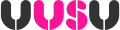 UUSU Student ExecutiveDate:  11/9/2020Time: 11:30pmLocation: MS TeamsMinutesPresent: All Officers exc S Murphy who is on leave.In attendance: E Doyle, M MulhollandMinutesMinutes of the meeting held on 13.8.2020 were approved.Matters ArisingNoneChair’s CommunicationsOfficer Leads: Collette: Covid workstreams have begun to operate and officers have been at present at these.  Discussions have taken place about forward planning if cases should be confirmed on campuses.  Re Comms, work ongoing for a student comms project board, no date is yet set.  Concerns have been raised around behavior in and around Holylands and other student areas regarding public health advice.  Collette raised issues around the allocation of laptop allocations for those remote working, and the criteria details will be clarified to determine as many students as possible are eligible to apply.Chris: Safe places work that Chris on the panel of regarding ensuring spaces across UU are free from unwanted sexual advances.  Sport: Keeping Wednesday afternoon free policy implementation has been ongoing and promoting this.  Trustee Board has now approved changes to the sports constitution and will now be process through sport structures.  Currently seeking a new presenter for the podcast.ACTION: Chris to progress officers and advice staff to undertake trainingNicole: Library opening hours will be reconsidered as the semester progresses, subject to change.  Books will be unavailable after use for 72 to be disinfected, library working on access to other copies or e-books.Grace: Focussing on students comms regarding freshers and digital services for new students across campuses.Conor: Working on clarification re access to campuses.Ryan: Timetable being worked on for society and club eventsCampaigns – change/awarenessCampaign update deferredPolicy implementationPolicy tracker overviewGender Neutral Bathroom paper – ShaunaDeferredPeriod Poverty Working Group – GraceSeeking approval to establish the working group.  APPROVED.Any other businessRyan: Promotion of the Irish language, action scheme that will help to promote the language.  Members will discuss offline.Nicole: Unitu update w/Mandy.  Weekly meetings have been ongoing to address any matters arising.  Engagement with staff is ongoing.Date of next meetingNOTE: Any papers to be presented by members must be submitted to the Policy Co-Ordinator no later than five working days prior to the meeting.  Not all requests to the chair to present an item at ‘AOB’ will be approved.